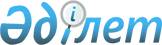 О внесении изменений и дополнений в постановления Правительства Республики Казахстан от 12 февраля 2000 года N 220 и от 7 марта 2000 года N 367Постановление Правительства Республики Казахстан от 27 сентября 2000 года N 1462     Правительство Республики Казахстан постановляет:      1. Внести в некоторые решения Правительства Республики Казахстан следующие изменения и дополнения:      1) в постановление Правительства Республики Казахстан от 12 февраля 2000 года N 220 "О Плане законопроектных работ Правительства Республики Казахстан на 2000 год":      в Плане законопроектных работ Правительства Республики Казахстан на 2000 год, утвержденном указанным постановлением:      строки, порядковые номера 26, 33, 35, 36, 37 и 40, исключить;      дополнить строками, порядковые номера 43-1 и 43-2, следующего содержания: "43-1 О торговом          Минтранском       сентябрь  октябрь  ноябрь       мореплавании 

 43-2  О                   Минтранском       сентябрь  октябрь  ноябрь";          железнодорожном       транспорте 

       2) (Подпункт 2) утратил силу - постановлением Правительства РК от 24 апреля 2002 г. N 470 ) 

      2. Настоящее постановление вступает в силу со дня подписания. 

 

      Премьер-Министр   Республики Казахстан       

 

      (Специалисты: Мартина Н.А.,                    Петрова Г.В.) 

 

 

 
					© 2012. РГП на ПХВ «Институт законодательства и правовой информации Республики Казахстан» Министерства юстиции Республики Казахстан
				